ÖZGEÇMİŞ 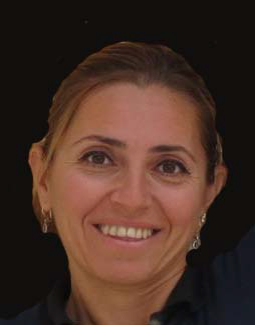 1.	Unvanı				:Öğretim görevlisi2. 	Adı Soyadı			:EMEL ÖZKAVCI3.	TC Kimlik No			: 306555522584. 	Doğum Tarihi	ve Yeri		:27.07.1971-İstanbul5.	Adres				:Maltepe6.	Telefon			:055527224057.	Elektronik Posta Adresi	:emelalgul@hotmail.com8.	Araştırma İlgi Alanları	:9.	Eğitim Durumu10.	Çalışma Deneyimi11.	Yapılan Tezler11.1. Yüksek Lisans Tezi	:Dijital dönüşüm çağında İstanbul’da bulunan Özel Ağız ve Diş sağlığı Merkezlerinde Dijital Pazarlama Kullanımı		:DereceAlanÜniversiteYılıLisans Sağlık YönetimiATATÜRK ÜNİVERSİTESİ2018Yüksek LisansSağlık Yönetimiİstanbul Gelişim Üniversitesi2021Doktora GörevKurum/KuruluşYılÖğretmenZeynep Kamil Anadolu Sağlık Meslek Lisesi2008-2017Öğretim görevlisiİstanbul Gelişim Üniversitesi2017-2019